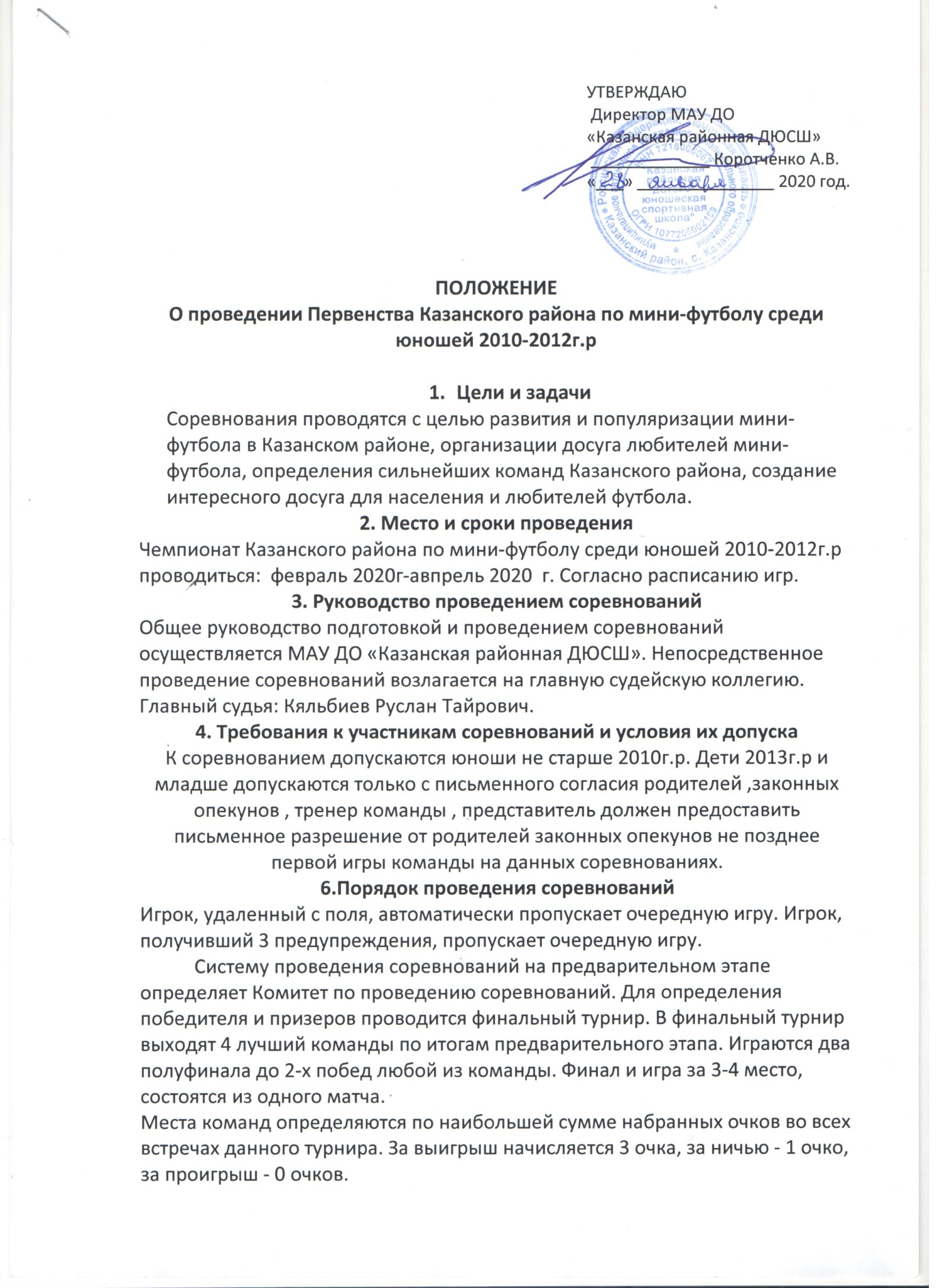                                                                                                              УТВЕРЖДАЮ                                                                                                              Директор МАУ ДО                                                                                                            «Казанская районная ДЮСШ»                                                                                                             _____________ Коротченко А.В.                                                                                                            «___» _______________ 2020 год.ПОЛОЖЕНИЕО проведении Первенства Казанского района по мини-футболу среди юношей 2010-2012г.рЦели и задачиСоревнования проводятся с целью развития и популяризации мини-футбола в Казанском районе, организации досуга любителей мини-футбола, определения сильнейших команд Казанского района, создание интересного досуга для населения и любителей футбола.2. Место и сроки проведенияЧемпионат Казанского района по мини-футболу среди юношей 2010-2012г.р проводиться:  февраль 2020г-авпрель 2020  г. Согласно расписанию игр. 3. Руководство проведением соревнованийОбщее руководство подготовкой и проведением соревнований осуществляется МАУ ДО «Казанская районная ДЮСШ». Непосредственное проведение соревнований возлагается на главную судейскую коллегию.Главный судья: Кяльбиев Руслан Тайрович.4. Требования к участникам соревнований и условия их допускаК соревнованием допускаются юноши не старше 2010г.р. Дети 2013г.р и младше допускаются только с письменного согласия родителей ,законных опекунов , тренер команды , представитель должен предоставить письменное разрешение от родителей законных опекунов не позднее первой игры команды на данных соревнованиях.6.Порядок проведения соревнованийИгрок, удаленный с поля, автоматически пропускает очередную игру. Игрок, получивший 3 предупреждения, пропускает очередную игру.  	Систему проведения соревнований на предварительном этапе определяет Комитет по проведению соревнований. Для определения победителя и призеров проводится финальный турнир. В финальный турнир выходят 4 лучший команды по итогам предварительного этапа. Играются два полуфинала до 2-х побед любой из команды. Финал и игра за 3-4 место, состоятся из одного матча.Места команд определяются по наибольшей сумме набранных очков во всех встречах данного турнира. За выигрыш начисляется 3 очка, за ничью - 1 очко, за проигрыш - 0 очков. В случае равенства очков у двух или более команд преимущество имеет команда, у которой наибольшее число побед во всех встречах. Если этот показатель равен, то преимущество имеют команды по следующим показателям: по результатам игр между собой (число очков, число побед, разность забитых и пропущенных мячей);лучшей разности забитых и пропущенных мячей во всех встречах; наибольшему числу забитых мячей во всех встречах; Продолжительность матча 2 тайма по 15 минут. 7. НагражденияКоманды, занявшие 1-3 места, награждаются медалями и грамотами МАУ ДО «Казанская районная ДЮСШ». Лучшие игроки Кубка: вратарь, защитник, нападающий, , лучший игрок, награждаются индивидуальными призами. 7. ЗаявкиЗаявки подаются в день соревнований. Данное положение является официальным вызовом на соревнования.Заявка на участие команды                                                                    ,В Чемпионате Казанского района по мини-футболуОбразец заявкиПредставитель команды                                                                 /                                                                 .№ п/пФамилия, Имя, ОтчествоЧисло, месяц, год рождения123456789101112